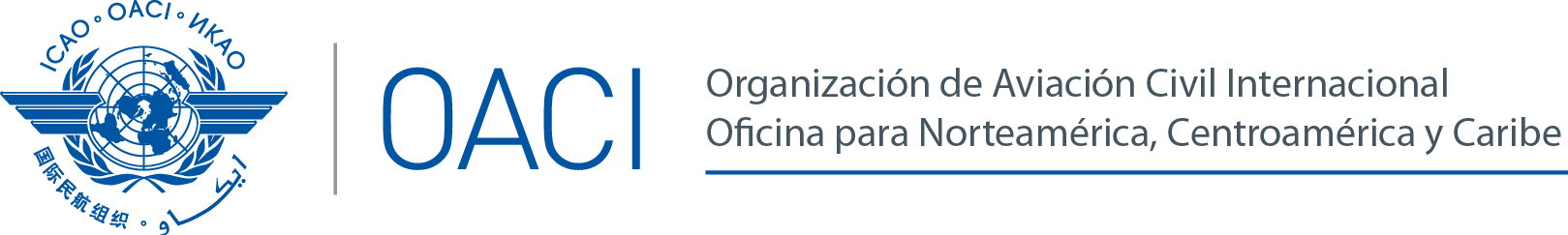 FORMULARIO DE REGISTROPor favor envíe este formulario a:E-mail: icaonacc@icao.intTaller sobre Mejores Prácticas para prevenir Incursiones/Excursiones de Pista – Actividad del Proyecto F2 del GREPECAS(GREPECAS/F2)Ciudad de México, México; del 11 al 14 de agosto de 20151.Posición dentro de su Delegación:(Por favor seleccione una opción)Jefe de la DelegaciónJefe de la DelegaciónJefe de la DelegaciónJefe de la DelegaciónDelegadoDelegadoDelegadoDelegadoDelegado1.Posición dentro de su Delegación:(Por favor seleccione una opción)AsesorAsesorAsesorAsesorObservadorObservadorObservadorObservadorObservador1.Posición dentro de su Delegación:(Por favor seleccione una opción)ConferencistaConferencistaConferencistaConferencistaModeradorModeradorModeradorModeradorModerador2.País / OrganizaciónPaís / Organización3.EncabezamientoEncabezamientoSr.Sra.Sra.Srta.4.NombreNombre5.Cargo o Título OficialCargo o Título Oficial6.Teléfono oficialTeléfono oficial7.Celular (para contactarle en caso de emergencia)Celular (para contactarle en caso de emergencia)8.Correo-e oficialCorreo-e oficial9.Hotel y dirección donde se estará hospedando durante el eventoHotel y dirección donde se estará hospedando durante el evento10.Por favor indique si lo acompaña su familiaPor favor indique si lo acompaña su familiaYes / SíYes / Sí#11.Fechas de estancia total en el País del evento Fechas de estancia total en el País del evento 12.Por favor indique si usted tiene alguna condición médica o alergiasPor favor indique si usted tiene alguna condición médica o alergias13.Información de contacto para emergencias en su país de origen Información de contacto para emergencias en su país de origen NombreNombreNombreNombre13.Información de contacto para emergencias en su país de origen Información de contacto para emergencias en su país de origen RelaciónRelaciónRelaciónRelación13.Información de contacto para emergencias en su país de origen Información de contacto para emergencias en su país de origen TeléfonoTeléfonoTeléfonoTeléfono